Please rank your level of skill in the following fields with 1 being the least amount of skill and 10 the highest.Framing     1           2          3          4          5          6          7          8          9          10Deck Building                   1           2          3          4          5          6          7          8          9          10Replacement Window Installation           1           2          3          4          5          6          7          8          9          10Pre-hung Replacement Windows           1           2          3          4          5          6          7          8          9          10Door Hardware Installation     1           2          3          4          5          6          7          8          9          10Siding Installation     1           2          3          4          5          6          7          8          9          10Soffit & Fascia     1           2          3          4          5          6          7          8          9          10Brake work     1           2          3          4          5          6          7          8          9          10Wrapping Windows & Doors     1           2          3          4          5          6          7          8          9          10Caulking     1           2          3          4          5          6          7          8          9          10Inside Trim – Doors & Windows      1           2          3          4          5          6          7          8          9          10 Inside Trim – Base     1           2          3          4          5          6          7          8          9          10Inside Trim – Crown Molding     1           2          3          4          5          6          7          8          9          10Drywall Installation     1           2          3          4          5          6          7          8          9          10Drywall Finishing     1           2          3          4          5          6          7          8          9          10Painting     1           2          3          4          5          6          7          8          9          10Staining     1           2          3          4          5          6          7          8          9          10Roofing     1           2          3          4          5          6          7          8          9          10Plumbing     1           2          3          4          5          6          7          8          9          10Electrical     1           2          3          4          5          6          7          8          9          10Sunrooms     1           2          3          4          5          6          7          8          9          10Screenrooms     1           2          3          4          5          6          7          8          9          10Patio Covers     1           2          3          4          5          6          7          8          9          10Gabe’s Home Improvement, LLC631 West Maple Avenue North, Springfield, IL  62702217-793-3341Employment Application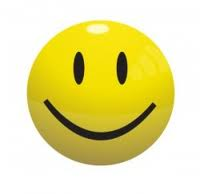 Applicant InformationApplicant InformationApplicant InformationApplicant InformationApplicant InformationApplicant InformationApplicant InformationApplicant InformationApplicant InformationApplicant InformationApplicant InformationApplicant InformationApplicant InformationApplicant InformationApplicant InformationApplicant InformationApplicant InformationApplicant InformationApplicant InformationApplicant InformationApplicant InformationApplicant InformationApplicant InformationApplicant InformationLast NameLast NameLast NameFirstM.I.M.I.DateDateStreet AddressStreet AddressStreet AddressStreet AddressApartment/Unit #Apartment/Unit #Apartment/Unit #Apartment/Unit #CityStateZIPPhoneHow Long at Present Address?  How Long at Present Address?                              Years                              Months                            Years                              Months                            Years                              Months                            Years                              Months                            Years                              Months                            Years                              Months                            Years                              Months                            Years                              Months                            Years                              Months                            Years                              MonthsDate AvailableDate AvailableDate AvailableDate AvailableSocial Security No.Social Security No.Social Security No.Desired SalaryDesired SalaryDesired SalaryPosition Applied forPosition Applied forPosition Applied forPosition Applied forPosition Applied forPosition Applied forAre you a citizen of the United States?Are you a citizen of the United States?Are you a citizen of the United States?Are you a citizen of the United States?Are you a citizen of the United States?Are you a citizen of the United States?Are you a citizen of the United States?Are you a citizen of the United States?Are you a citizen of the United States?YES  YES  NO  NO  If no, are you authorized to work in the U.S.?If no, are you authorized to work in the U.S.?If no, are you authorized to work in the U.S.?If no, are you authorized to work in the U.S.?If no, are you authorized to work in the U.S.?If no, are you authorized to work in the U.S.?If no, are you authorized to work in the U.S.?If no, are you authorized to work in the U.S.?YES  YES  NO  Have you ever applied for employment with this company?Have you ever applied for employment with this company?Have you ever applied for employment with this company?Have you ever applied for employment with this company?Have you ever applied for employment with this company?Have you ever applied for employment with this company?Have you ever applied for employment with this company?Have you ever applied for employment with this company?Have you ever applied for employment with this company?YES  YES  NO  NO  If so, when?If so, when?Have you ever been convicted of a felony?Have you ever been convicted of a felony?Have you ever been convicted of a felony?Have you ever been convicted of a felony?Have you ever been convicted of a felony?Have you ever been convicted of a felony?Have you ever been convicted of a felony?Have you ever been convicted of a felony?Have you ever been convicted of a felony?YES  YES  NO  NO  If yes, explainIf yes, explainAre there any reasons for which you might not be able to perform the job duties (with a reasonable accommodation)?  YES        NO   Are there any reasons for which you might not be able to perform the job duties (with a reasonable accommodation)?  YES        NO   Are there any reasons for which you might not be able to perform the job duties (with a reasonable accommodation)?  YES        NO   Are there any reasons for which you might not be able to perform the job duties (with a reasonable accommodation)?  YES        NO   Are there any reasons for which you might not be able to perform the job duties (with a reasonable accommodation)?  YES        NO   Are there any reasons for which you might not be able to perform the job duties (with a reasonable accommodation)?  YES        NO   Are there any reasons for which you might not be able to perform the job duties (with a reasonable accommodation)?  YES        NO   Are there any reasons for which you might not be able to perform the job duties (with a reasonable accommodation)?  YES        NO   Are there any reasons for which you might not be able to perform the job duties (with a reasonable accommodation)?  YES        NO   Are there any reasons for which you might not be able to perform the job duties (with a reasonable accommodation)?  YES        NO   Are there any reasons for which you might not be able to perform the job duties (with a reasonable accommodation)?  YES        NO   Are there any reasons for which you might not be able to perform the job duties (with a reasonable accommodation)?  YES        NO   Are there any reasons for which you might not be able to perform the job duties (with a reasonable accommodation)?  YES        NO   Are there any reasons for which you might not be able to perform the job duties (with a reasonable accommodation)?  YES        NO   Are there any reasons for which you might not be able to perform the job duties (with a reasonable accommodation)?  YES        NO   Are there any reasons for which you might not be able to perform the job duties (with a reasonable accommodation)?  YES        NO   Are there any reasons for which you might not be able to perform the job duties (with a reasonable accommodation)?  YES        NO   Are there any reasons for which you might not be able to perform the job duties (with a reasonable accommodation)?  YES        NO   Are there any reasons for which you might not be able to perform the job duties (with a reasonable accommodation)?  YES        NO   Are there any reasons for which you might not be able to perform the job duties (with a reasonable accommodation)?  YES        NO   Are there any reasons for which you might not be able to perform the job duties (with a reasonable accommodation)?  YES        NO   Are there any reasons for which you might not be able to perform the job duties (with a reasonable accommodation)?  YES        NO   Are there any reasons for which you might not be able to perform the job duties (with a reasonable accommodation)?  YES        NO   Are there any reasons for which you might not be able to perform the job duties (with a reasonable accommodation)?  YES        NO   If yes, please explain.If yes, please explain.If yes, please explain.If yes, please explain.If yes, please explain.If yes, please explain.If yes, please explain.If yes, please explain.If yes, please explain.If yes, please explain.If yes, please explain.If yes, please explain.If yes, please explain.If yes, please explain.If yes, please explain.If yes, please explain.If yes, please explain.If yes, please explain.If yes, please explain.If yes, please explain.If yes, please explain.If yes, please explain.If yes, please explain.If yes, please explain.Do you have a valid driver’s license?   YES        NO                             Any Violations:      YES        NO  Do you have a valid driver’s license?   YES        NO                             Any Violations:      YES        NO  Do you have a valid driver’s license?   YES        NO                             Any Violations:      YES        NO  Do you have a valid driver’s license?   YES        NO                             Any Violations:      YES        NO  Do you have a valid driver’s license?   YES        NO                             Any Violations:      YES        NO  Do you have a valid driver’s license?   YES        NO                             Any Violations:      YES        NO  Do you have a valid driver’s license?   YES        NO                             Any Violations:      YES        NO  Do you have a valid driver’s license?   YES        NO                             Any Violations:      YES        NO  Do you have a valid driver’s license?   YES        NO                             Any Violations:      YES        NO  Do you have a valid driver’s license?   YES        NO                             Any Violations:      YES        NO  Do you have a valid driver’s license?   YES        NO                             Any Violations:      YES        NO  Do you have a valid driver’s license?   YES        NO                             Any Violations:      YES        NO  Do you have a valid driver’s license?   YES        NO                             Any Violations:      YES        NO  Do you have a valid driver’s license?   YES        NO                             Any Violations:      YES        NO  Do you have a valid driver’s license?   YES        NO                             Any Violations:      YES        NO  Do you have a valid driver’s license?   YES        NO                             Any Violations:      YES        NO  Do you have a valid driver’s license?   YES        NO                             Any Violations:      YES        NO  Do you have a valid driver’s license?   YES        NO                             Any Violations:      YES        NO  Do you have a valid driver’s license?   YES        NO                             Any Violations:      YES        NO  Do you have a valid driver’s license?   YES        NO                             Any Violations:      YES        NO  Do you have a valid driver’s license?   YES        NO                             Any Violations:      YES        NO  Do you have a valid driver’s license?   YES        NO                             Any Violations:      YES        NO  Do you have a valid driver’s license?   YES        NO                             Any Violations:      YES        NO  Do you have a valid driver’s license?   YES        NO                             Any Violations:      YES        NO  EducationEducationEducationEducationEducationEducationEducationEducationEducationEducationEducationEducationEducationEducationEducationEducationEducationEducationEducationEducationEducationEducationEducationEducationHigh SchoolHigh SchoolHigh SchoolAddressAddressFromFromToToDid you graduate?Did you graduate?Did you graduate?YES  YES  NO  CollegeCollegeAddressAddressFromFromToToDid you graduate?Did you graduate?Did you graduate?YES  YES  NO  DegreeDegreeReferencesReferencesReferencesReferencesReferencesReferencesReferencesReferencesReferencesReferencesReferencesReferencesReferencesReferencesReferencesReferencesReferencesReferencesReferencesReferencesReferencesReferencesReferencesReferencesPlease list three professional references.Please list three professional references.Please list three professional references.Please list three professional references.Please list three professional references.Please list three professional references.Please list three professional references.Please list three professional references.Please list three professional references.Please list three professional references.Please list three professional references.Please list three professional references.Please list three professional references.Please list three professional references.Please list three professional references.Please list three professional references.Please list three professional references.Please list three professional references.Please list three professional references.Please list three professional references.Please list three professional references.Please list three professional references.Please list three professional references.Please list three professional references.Previous EmploymentPrevious EmploymentPrevious EmploymentPrevious EmploymentPrevious EmploymentPrevious EmploymentPrevious EmploymentPrevious EmploymentPrevious EmploymentPrevious EmploymentMilitary ServiceMilitary ServiceMilitary ServiceMilitary ServiceMilitary ServiceMilitary ServiceMilitary ServiceMilitary ServiceMilitary ServiceMilitary ServiceBranchFromToRank at DischargeRank at DischargeRank at DischargeType of DischargeType of DischargeType of DischargeType of DischargeIf other than honorable, explainIf other than honorable, explainIf other than honorable, explainIf other than honorable, explainDisclaimer and SignatureDisclaimer and SignatureDisclaimer and SignatureDisclaimer and SignatureDisclaimer and SignatureDisclaimer and SignatureDisclaimer and SignatureDisclaimer and SignatureDisclaimer and SignatureDisclaimer and SignatureI certify that my answers are true and complete to the best of my knowledge. If this application leads to employment, I understand that false or misleading information in my application or interview 
may result in my release.I certify that my answers are true and complete to the best of my knowledge. If this application leads to employment, I understand that false or misleading information in my application or interview 
may result in my release.I certify that my answers are true and complete to the best of my knowledge. If this application leads to employment, I understand that false or misleading information in my application or interview 
may result in my release.I certify that my answers are true and complete to the best of my knowledge. If this application leads to employment, I understand that false or misleading information in my application or interview 
may result in my release.I certify that my answers are true and complete to the best of my knowledge. If this application leads to employment, I understand that false or misleading information in my application or interview 
may result in my release.I certify that my answers are true and complete to the best of my knowledge. If this application leads to employment, I understand that false or misleading information in my application or interview 
may result in my release.I certify that my answers are true and complete to the best of my knowledge. If this application leads to employment, I understand that false or misleading information in my application or interview 
may result in my release.I certify that my answers are true and complete to the best of my knowledge. If this application leads to employment, I understand that false or misleading information in my application or interview 
may result in my release.I certify that my answers are true and complete to the best of my knowledge. If this application leads to employment, I understand that false or misleading information in my application or interview 
may result in my release.I certify that my answers are true and complete to the best of my knowledge. If this application leads to employment, I understand that false or misleading information in my application or interview 
may result in my release.SignatureSignatureDate